проект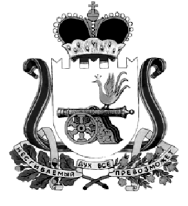 КАРДЫМОВСКИЙ РАЙОННЫЙ СОВЕТ ДЕПУТАТОВР Е Ш Е Н И Еот «___»____2022                                   № __Об утверждении сети образовательных учреждений  муниципального образования«Кардымовский район» Смоленской области на 2022 – 2023 учебный годЗаслушав информацию начальника отдела образования Администрации муниципального образования «Кардымовский район» Смоленской области С.В. Федоровой о комплектовании сети образовательных учреждений муниципального образования «Кардымовский район» Смоленской области на 2022 – 2023 учебный год, Кардымовский районный Совет депутатов Р Е Ш И Л:Утвердить прилагаемую сеть образовательных учреждений муниципального образования «Кардымовский район» Смоленской области на 2022 – 2023 учебный год. Председатель Кардымовского районного Совета депутатов						И.В. ГорбачевСЕТЬ ОБРАЗОВАТЕЛЬНЫХ УЧРЕЖДЕНИЙ МУНИЦИПАЛЬНОГО ОБРАЗОВАНИЯ«КАРДЫМОВСКИЙ РАЙОН» СМОЛЕНСКОЙ ОБЛАСТИна 2022 – 2023 учебный годПоказателиВсего Всего Город Город СелоСелона 01.01.2022 на 01.09.2022на 01.01.2022на 01.09.2022на 01.01.2022 на 01.09.20221. Число общеобразовательных организаций, всего: 771166в т.ч. начальных000000- основных4(Соловьевская ОШ и Шестаковский ф-л, Шокинская ОШ, Каменская ОШ, Тирянская ОШ)4(Соловьевская ОШ и Шестаковский ф-л Шокинская ОШ, Каменская ОШ, Тирянская ОШ)004(Соловьевская ОШ и Шестаковский ф-л, Шокинская ОШ, Каменская ОШ, Тирянская ОШ)4(Соловьевская ОШ и Шестаковский ф-л, Шокинская ОШ, Каменская ОШ, Тирянская ОШ)ПоказателиВсего Всего ГородГородСелоСелона 01.01.2022 на 01.09.2022на 01.01.2022на 01.09.2022на 01.01.2022 на 01.09.2022- средних3(Кардымовская СШ, Рыжковская СШ, Тюшинская СШ)3(Кардымовская СШ, Рыжковская СШ, Тюшинская СШ)1(Кардымовская СШ)1(Кардымовская СШ)2(Рыжковская СШ, Тюшинская СШ)2(Рыжковская СШ, Тюшинская СШ)2. Образовательные организации для детей дошкольного и младшего школьного возраста 0000003. Численность обучающихся по классам – всего:898912665687233225- в 1-4 классах40037630028110095- в 5-9 классах446477319355127122- в 10-11 классах52594651684. Численность учащихся: 1 классы10791826525265. Численность учащихся: 9 классы8270485134196. Численность учащихся: 10 классы29302625357. Численность учащихся: 11 классы23292026338. Количество интернатов при школах000000- численность учащихся в них 0000009. Количество ГПД443311- численность учащихся в них100957575252010. Количество муниципальных дошкольных образовательных организаций441133- в них детей258238221200373811. Количество групп детей дошкольного возраста при общеобразовательных организациях (полного дня) 3 (Соловьевская ОШ, Тирянская СШ, Тюшинская СШ)3 (Соловьевская ОШ, Тирянская СШ, Тюшинская СШ)003(Соловьевская ОШ, Тирянская СШ, Тюшинская СШ)3(Соловьевская ОШ, Тирянская СШ, Тюшинская СШ)- в них детей232000232012. Количество организаций дополнительного образования111100- в них детей35335335335300Начальник Отдела образования Администрации муниципального образования «Кардымовский район» Смоленской областиС.В. Федорова